Allegato IIProt. n.: 	354-175/2018Data: 	………….In virtù dell'articolo 29 della Legge sulle autonomie locali (Gazzetta Ufficiale della RS nn. 94/07 – testo unico ufficiale, 76/08, 79/09, 51/10, 40/12 – Sigla: ZUJF, 14/15 – Sigla: ZUUJFO, 11/18 – Sigla: ZSPDSLS-1 e 30/18), dell'articolo 12 del Decreto sul trattamento dei rifiuti urbani (Bollettino Ufficiale del Comune di Isola n. 4/18), degli articoli 30 e 101 dello Statuto del Comune di Isola – testo unico ufficiale (Bollettino Ufficiale del Comune di Isola n. 5/18), il Consiglio del Comune di Isola, riunitosi il … alla sua … seduta ordinaria, su proposta dell'esercente del servizio pubblico di rilevanza economica, l'AP Komunala Isola S.r.l. del…., accoglie il seguente atto di D E L I B E R A1Si approva il Regolamento sulla raccolta e il trasporto dei rifiuti urbani.2Il Regolamento entra in vigore il quindicesimo giorno dopo la sua pubblicazione nel Bollettino Ufficiale del Comune di Isola.                                                                                                                         Il Sindaco                                                                                                                      mag. Igor Kolenc Si recapita a:JP Komunala Izola, d. o. o. – Azienda pubblica Komunala Isola, S. r. l.,atti.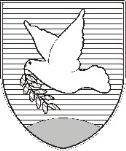 OBČINA IZOLA – COMUNE DI ISOLAžupan – IL SINDACO Sončno nabrežje 8 – Riva del Sole 86310 Izola – IsolaTel: 05 66 00 100, Fax: 05 66 00 110E-mail: posta.oizola@izola.siWeb: http://www.izola.si/